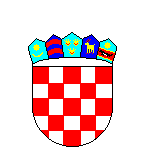         REPUBLIKA  HRVATSKAPRIMORSKO-GORANSKA ŽUPANIJA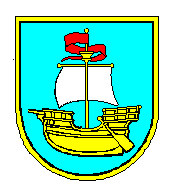     OPĆINA KOSTRENAUpravni odjel za opće, pravne           poslove i lokalnu samoupravu KLASA: UP/I-551-06/19-02/URBROJ: 15-19-Kostrena, ___________ 2019. godineIZJAVAJa, ___________________________________, izjavljujem da se moje domaćinstvo sastoji od _____ članova.Ja ili član mog domaćinstva imamo / nemamo u vlasništvu kuću / stan na adresi ____________________________________________________________________.Ja ili član mog domaćinstva imamo / nemamo u vlasništvu osobno / teretno vozilo marke _________________, godina proizvodnje _______________. Vozilo je u našem vlasništvu od _________ godine.Ja ili član mog domaćinstva jesmo / nismo korisnici leasinga za osobno / teretno vozilo marke _______________, godina proizvodnje _______________. Korisnici smo leasinga od _________ godine.Ja ili član mog domaćinstva jesmo / nismo ostvarili sredstva prodajom imovine ili jesmo / nismo darovali svoju imovinu. U slučaju potvrdnog odgovora, navesti koju imovinu i koje godine: ________________________________________________________________.Izjava je sastavljena dana _____________ godine u svrhu ostvarivanja prava iz Odluke o socijalnoj skrbi Općine Kostrena i potpisom iste jamčim da su podaci istiniti.Podnositelj zahtjeva____________________